Рязанов Михаил Иванович,профессор кафедры 32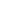 This report reflects citations to source items indexed within All Databases.Published Items in Each Year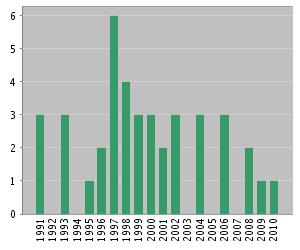 The latest 20 years are displayed.
View a graph with all years. Published Items in Each YearThe latest 20 years are displayed.
View a graph with all years. Published Items in Each YearThe latest 20 years are displayed.
View a graph with all years. Published Items in Each YearThe latest 20 years are displayed.
View a graph with all years. Citations in Each Year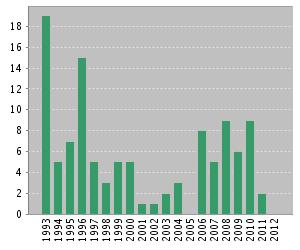 The latest 20 years are displayed.
View a graph with all years. Results found:80Sum of the Times Cited [?] :277Sum of Times Cited without self-citations [?] :237Citing Articles[?] :201Citing Articles without self-citations [?] :170Average Citations per Item [?] :3.46h-index [?] :10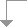 Use the checkboxes to remove individual items from this Citation Report 
or restrict to items published between  and  2008 
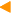 2009 2010 2011 2012 
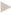 TotalAverage Citations
per YearUse the checkboxes to remove individual items from this Citation Report 
or restrict to items published between  and  969202776.93 1. 

Title: ENERGY AND ANGULAR-DISTRIBUTION OF REFLECTED PARTICLES FROM A BEAM INCIDENT ON A SURFACE AT GLANCING ANGLES 
Author(s): REMIZOVICH VS; RYAZANOV MI; TILININ IS
Source: ZHURNAL EKSPERIMENTALNOI I TEORETICHESKOI FIZIKI  Volume: 79   Issue: 2   Pages: 448-458   Published: 1980 0 0 0 0 0 29 0.88  2. 

Title: PROPAGATION OF A NARROW MODULATED BEAM OF LIGHT IN A SCATTERING MEDIUM TAKING INTO ACCOUNT FLUCTUATIONS OF PHOTON TRACES AT MULTIPLE-SCATTERING 
Author(s): REMIZOVICH VS; ROGOZKIN DB; RYAZANOV MI
Source: IZVESTIYA VYSSHIKH UCHEBNYKH ZAVEDENII RADIOFIZIKA  Volume: 25   Issue: 8   Pages: 891-898   Published: 1982 1 0 1 0 0 20 0.65  3. 

Title: MULTIPLE-SCATTERING THEORY FOR FAST ELECTRONS IN SINGLE-CRYSTALS AND KIKUCHI PATTERNS 
Author(s): DUDAREV SL; RYAZANOV MI
Source: ACTA CRYSTALLOGRAPHICA SECTION A  Volume: 44   Pages: 51-61   DOI: 10.1107/S0108767387008389   Part: Part 1   Published: JAN 1 1988 0 0 0 0 0 17 0.68  4. 

Title: DYNAMIC EFFECTS OF THERMAL DIFFUSE-SCATTERING IN RHEED 
Author(s): DUDAREV SL; PENG LM; RYAZANOV MI
Source: ACTA CRYSTALLOGRAPHICA SECTION A  Volume: 47   Pages: 170-176   DOI: 10.1107/S0108767390011680   Part: Part 3   Published: MAY 1 1991 0 0 0 0 0 16 0.73  5. 

Title: LIGHT-PULSE PROPAGATION IN TURBID MEDIUM 
Author(s): REMIZOVICH VS; ROGOZKIN DB; RYAZANOV MI
Source: IZVESTIYA AKADEMII NAUK SSSR FIZIKA ATMOSFERY I OKEANA  Volume: 19   Issue: 10   Pages: 1053-1061   Published: 1983 0 1 1 1 0 14 0.47  6. 

Title: SOLUTION OF THE QUANTUMKINETIC EQUATION IN THE LOCAL-EIKONAL APPROXIMATION 
Author(s): DUDAREV SL; RYAZANOV MI
Source: ZHURNAL EKSPERIMENTALNOI I TEORETICHESKOI FIZIKI  Volume: 88   Issue: 2   Pages: 631-641   Published: 1985 0 0 0 0 0 13 0.46  7. 

Title: ELASTIC-SCATTERING OF FAST CHARGED-PARTICLES IN A SINGLE-CRYSTAL 
Author(s): KALASHNI.NP; KOPTELOV EA; RYAZANOV MI
Source: ZHURNAL EKSPERIMENTALNOI I TEORETICHESKOI FIZIKI  Volume: 63   Issue: 3   Pages: 1107-1114   Published: 1972 0 0 0 0 0 12 0.29  8. 

Title: COHERENT EFFECTS IN BACKSCATTERING OF WAVES FROM A MEDIUM WITH RANDOM INHOMOGENEITIES 
Author(s): GORODNICHEV EE; DUDAREV SL; ROGOZKIN DB; et al.
Source: ZHURNAL EKSPERIMENTALNOI I TEORETICHESKOI FIZIKI  Volume: 93   Issue: 5   Pages: 1642-1653   Published: NOV 1987 0 0 0 0 0 11 0.42  9. 

Title: BACK SCATTERING OF A PLANE BEAM OF FAST CHARGED-PARTICLES FROM THE SURFACE OF A SUBSTANCE AT GRAZING-INCIDENCE 
Author(s): REMIZOVICH VS; RIAZANOV MI; TILININ IS
Source: DOKLADY AKADEMII NAUK SSSR  Volume: 251   Issue: 4   Pages: 848-851   Published: 1980 0 0 0 0 0 10 0.30  10. 

Title: RECIPROCAL INFLUENCE OF 2-WAVE DIFFRACTION AND NONCOHERENT SCATTERING OF A CHARGED-PARTICLE IN A MONOCRYSTAL 
Author(s): DUDAREV SL; RYAZANOV MI
Source: ZHURNAL EKSPERIMENTALNOI I TEORETICHESKOI FIZIKI  Volume: 85   Issue: 5   Pages: 1748-1756   Published: 1983 0 0 0 0 0 10 0.33